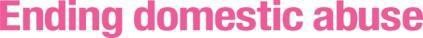 Marac to Marac Referrals The Referral Process 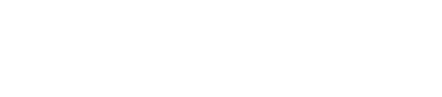 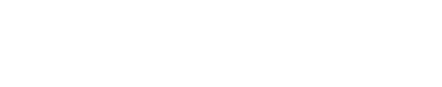 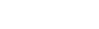 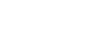 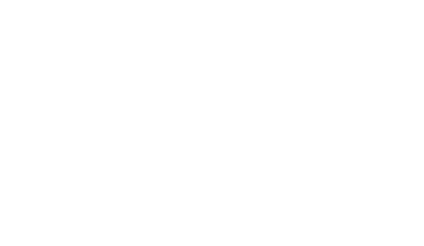 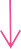 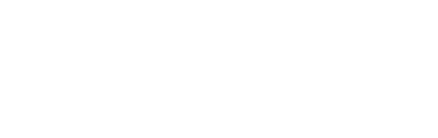 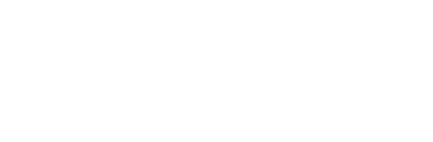 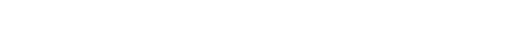 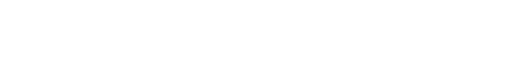 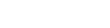 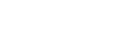 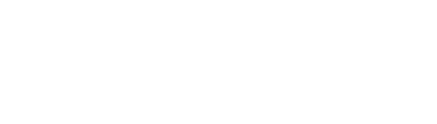 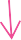 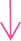 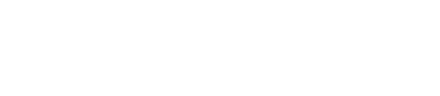 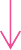 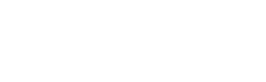 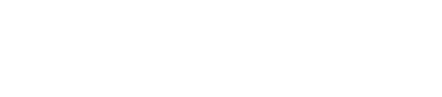 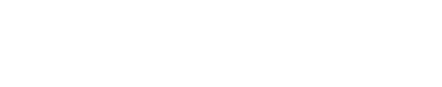 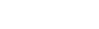 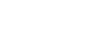 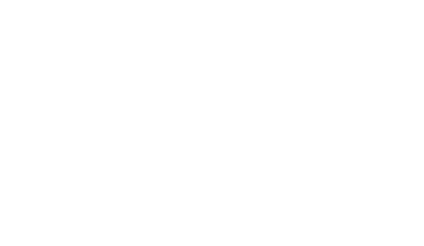 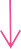 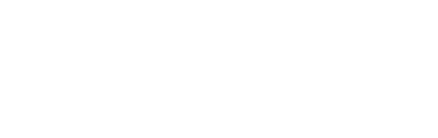 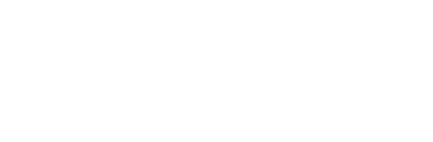 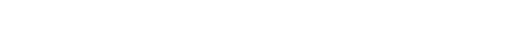 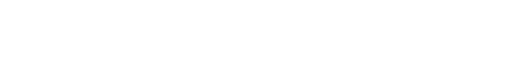 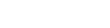 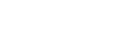 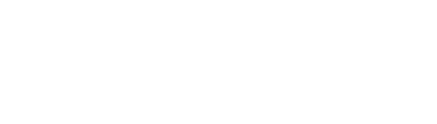 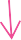 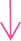 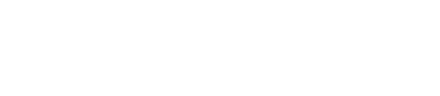 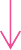 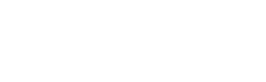 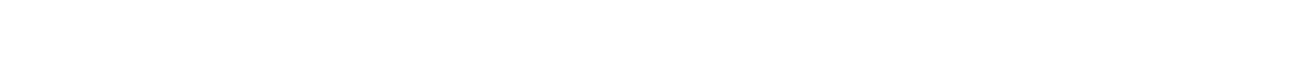 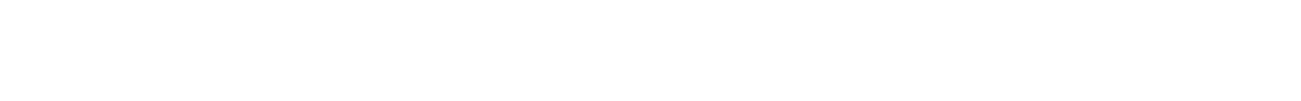 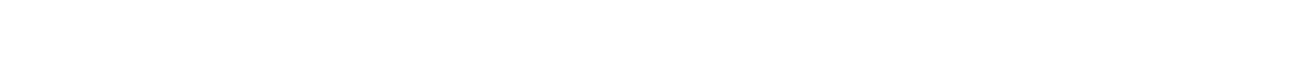 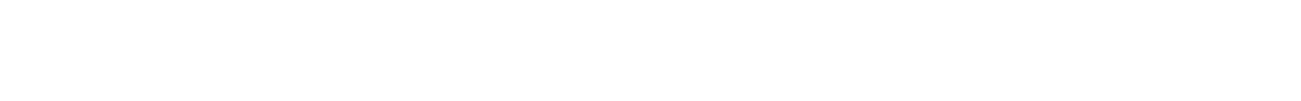 